Restorative justice in Education: A conversation with Dr. Kathy Evans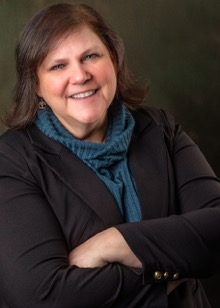 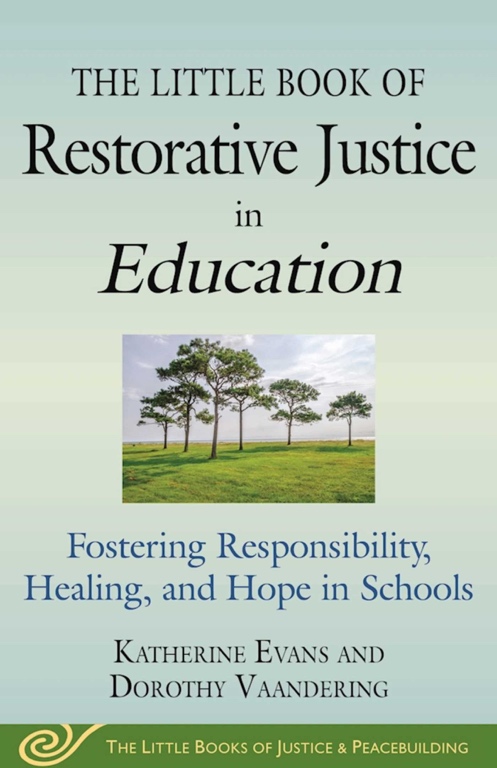 Conversation and book signing with educator and co-author of The Little Book of Restorative Justice in EducationMonday, March 23, 20206pm-8:30pm (6pm-6:30pm Refreshments)St. John Baptist Church, Fellowship Hall9055 Tamar Drive, Columbia, MD, 21045RSVPhttps://www.eventbrite.com/e/restorative-justice-in-education-a-conversation-with-kathy-evans-tickets-95108442913Sponsored by Howard County Education Association; Howard County Public Schools System Office of Diversity, Equity, and Inclusion; and the Restorative Justice Partnership